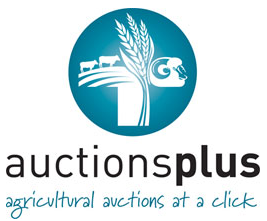 BUYERS, AGENTS AND ASSESSORS PLEASE NOTE:AGENTS AND ASSESSORS – YOU CAN SUBMIT ASSESSMENTS UP UNITL 5PM WEDNESDAY 18th March 2015CLICK HERE for Pre-Auction details A/c MOROCO WEST – Deniliquin, 250 Angus Steers, May/June 14 Drop, Ardenside Bld, Moroco West Brd, Est. Weight 250-300 kg, Bovilis MH+1BR  Injections. Contact Jason Andrews 0428 629 399 or Ron Rutledge 0418 483 976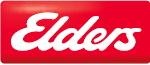  A/c MOROCO WEST – Deniliquin, 30 Angus Heifers ,May/June 14 Drop, Ardenside Bld, Moroco West Brd, Est. Weight 150-220kg, Contact Jason Andrews 0428 629 399 or Ron Rutledge 0418 483 976A/c YANTARA – Tocumwal, 250 Augus Steers, April/May 14 Drop, Table Top Bld, Yantara Brd. Est. Weight 300-350kg. Contact Jason Andrews 0428 629 399 or Ron Rutledge 0418 483 976 A/c YANTARA – Tocumwal , 100 Angus Heifers, April/May 14 Drop, Table Top Bld, Yantara Brd. , Est. Weight 300-350kg. Contact Jason Andrews 0428 629 399 or Ron Rutledge 0418 483 976